MINUTES OF THE ANNUAL PARISH MEETING OF RAWCLIFFEWHICH TOOK PLACE ONWEDNESDAY 27th MARCH 2019 AT 6.30pmIN THE GOSPEL HALL, RAWCLIFFE                                                      Present:	                Mrs. A. Handley (in the Chair)                                                                                  25 Residents of the Parish of Rawcliffe                                                                                 Mrs. P.A. Sykes (Clerk)TO CONFIRM MINUTES OF THE PARISH COUNCIL MEETING HELD ON 22nd March 2018RESOLVED — proposed, seconded and all were in favour that the minutes of the Annual Meeting Parish Meeting of Rawcliffe held on 22nd March 2018 were circulated, read and signed as a true copy on 26th April 2018TO RECEIVE CHAIRMAN'S REPORTThe Chairman of Rawcliffe Parish Council, Councillor Anne Handley, welcomed everyone to the Annual Parish Meeting of Rawcliffe.Councillor |Handley introduced Mrs. Vicky whitely who is taking over as Clerk to Rawcliffe Parish Council on 1st April 2019.Every Parish Council meeting is open to members of the public and Notices, Agenda and Minutes of Parish Council meetings are displayed on the Website and on the Parish Notice Boards.4 new councillors have been co-opted onto Rawcliffe Parish Council this year.  They are Granville Scowcroft, Terry Thwaite, Simon Harris and Ronald CochranThe Tour de Yorkshire travelled through the Village in May 2018 and an exceptional fun day was enjoyed by all residents present on the Village Green	The 2018/19 Budget was set in November and the Precept for the Parish showed an increase of 7.6%. This Precept is to address Parish issues and the Parish Council is custodian of these finances.The 2019 Festival will not take place this year.  This is because there is not enough interest in the Parish.The Scarecrow/Pumpkin Festival enjoyed a successful 2nd year.Rawcliffe Parish Council approved grants to help the Football Club drain the playing field, Sugar Mill Ponds for their ongoing projects.The Commemorations of WW1 were outstanding with 100 white crosses on the Village Green, an amazing exhibition in St. James’ Church for which thanks were expressed to Robert Barker, Roy Dresser and David McKenna. The Service in Church and at the War Memorial were well attended.  The Commemoration on the Village Green on the evening of 11th November was a success and attended by many residents ofRawcliffe.  A Tommy Silhouette was purchased and the War Memorial was cleaned and re-lettered with the help of a grant from ERYC.The play equipment in the Parish is in good order, however, In response to Streetscene reports, work is being carried out very slowly by ERYC and the lack of progress particularly to the many potholes in the Parish is frustrating.The problems of habitual parking in the Parish particularly on the grass of the Village Green The installing of restraints round the Village Green will be addressed during the next year.Speeding through the Parish especially at Rawcliffe Bridge with HGV’s being the main offenders.  Croda and Cepac are anxious to address this situation.-2-A One Way System has been proposed from Goole Road into the village via the old Post Office. A tear off slip was on the bottom of the Parish Newsletter but very few were returned. Because of this situation the proposal will not go further.3 Ladies of the Parish have repeatedly asked for a bus shelter on Snaith Road.  The Parish Council together with ERYC have resolved this issue.  The base has already been laid with the Shelter being delivered in the next 8 weeks.The Tour de Yorkshire will pass through the village on 2nd May 2019 and steps are taking place to make this a fun day again for residents.  A donation has been received from Croda and a grant has been received from ERYC to help with the hiring of the Big Screen.It was noted that Elections for Parish Councillors will take place on 2nd May 2019 and the Chairman urged any resident who had interest in the Parish to put their nominations forward.The Chairman thanked those residents of the Parish who have attended the Annual Parish Meeting. To conclude, the Chairman thanked members of Rawcliffe Parish Council for the works they have carried   out and problems they have tried to see addressed, most of the time unseen and certainly un-rewarded.TO CONSIDER AND ACT UPON CORRESPONDENCE RECEIVED There was no correspondence.TO DISCUSS ANY QUESTIONS FROM THE FLOOR   Heated discussions took place concerning the following topics.     Newsletter have not been produced and the question was asked why.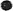 Parking and especially overnight parking was a cause for concern.  In this next year it was promised that a form of physical deterrent would be installed on the Village Green in specific areas where habitual parking takes place.  The quotations received by a local contractor were considered during the year but unfortunately the contractor ceased trading and the project did not reach fruition.  Why was the Precept raised by 7.6% and can the Parish Council justify this increase.  The Chairman explained the proposed budget showed the future funds required for the Parish Council to ensure the Parish of Rawcliffe was maintained.  There is much work to take place in the Cemetery with the new Cremated Remains plot.  A memorial to the memory of residents of Rawcliffe Hall will be erected during the year.The last Quinquennial Report showed areas within the closed Churchyard which needed addressing.  A great deal of work has been carried out in the Churchyard and there is an ongoing cost as Rawcliffe Parish Council is responsible for the maintenance of this area.Mill Stones from Cepac were offered to the Parish Council who declined the offer and suggested these be installed at Sugar Mill Ponds.Croda 1% Club have not yet painted the metal seats on the Village Green.  This should take place within the next few weeks.The Cemetery gates need repainting.  This project will go ahead.New Village Signs will be addressed.A resident asked if anyone in the Parish has been asked to run the Festival.The new path across the Churchyard would benefit from refurbishing the gates at either end for easy access for wheelchairs or buggies.Rawcliffe Bridge had a temporary barrier installed and ERYC is to be asked for permanent gates.The bushes in the flowerbed close to the old Post Office are cutting down vision from oncoming traffic.  These bushes have been trimmed several times in the year.  It was explained that this vegetation, in its present state made vehicles stop before joining Station Road.Litter at Rawcliffe Bridge is a problem and it is hoped to form a litter picking team to address this situation.-3-Mr. Harold Mason thanked the Parish Council for works carried out in the Parish and wished the Parish Clerk a happy retirement.CLOSE OF MEETINGThere being no further business the Chairman thanked all present for their attendance at the meeting and closed the meeting at 7.25pm.